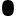 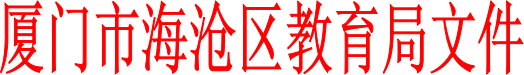 附件：海沧区2014年秋季幼儿园招生划片一览表附件：海沧区2014年秋季幼儿园招生划片一览表序号幼儿园招生片区备注1实验幼儿园1.马青路以南，海裕路以西，钟林路、海林路以东，滨湖北路以北区域内的户籍户口;2.石塘村的石塘、刘山、地头村民小组的户籍户口。片区内招生对象需提供户口簿、房屋产权证、独生子女证（双胞胎或多胞胎提供符合计生证明）且同一套房产只能有一名幼儿在小班至大班阶段就读2天湖幼儿园1.天湖、天御、天成户籍户口；2.未来橙堡、蓝水郡、禹州尊海、中骏天峰户籍户口。3绿苑幼儿园1.海裕路以东，海沧大道以西，滨湖东路以南、滨湖路以北区域内的户籍户口（绿苑小区、绿苑商城、祥庆花园、绿苑海景国际、天心岛、旭日海湾、海岸一号、新宝成、金海华景、海景奥斯卡、鼓浪湾花园、加州海岸、金龙商城、1号公馆）；2.石塘村的水头、东坑、排头村民小组的户籍户口。含安置在绿苑小区的东屿村拆迁户的适龄幼儿4新绿幼儿园滨湖路以东、海沧大道以西，滨湖东路以北，海沧大桥引桥、石塘立交以南区域内的户籍户口（蓝湾半岛、金海苑、海上明珠、滨海上城、滨海阳光、绿苑新城、彼岸、维多利亚）；5海沧幼儿园1.渐美村、钟山村户籍户口；2.鼓楼农场、海沧农场户籍户口；3.温厝村、海沧村、海沧社区户籍户口；4.兴港花园、华澳花园、锦辉花园、隆辉花园、广场湖畔花园户籍户口；6未来之星 幼儿园1.未来海岸社区、贞庵村户籍户口；2.北附小社区户籍户口、京口岩小区户籍户口或拆迁安置户；3.水岸名筑、华侨金海岸、禹州领海户籍户口。含安置在水云湾的东屿村拆迁户的适龄幼儿7新阳幼儿园1、新垵村户籍户口；2、祥露村户籍户口；3、海新路以东、新光路以西，快速路以北的户籍户口；4、新阳街道新景路以西户籍户口（含正顺花园）8海霞幼儿园1、霞阳村户籍户口；2、新光路以东、新阳大桥以西、快速路以北户籍户口；3、禹州高尔夫户籍户口。9东孚中心 幼儿园1.山边村，莲花村户籍户口；2.东坂花园、东盛花园户籍户口或拆迁安置户；3.第一农场户籍户口。10天竺幼儿园1.过坂村户籍户口；2.天竺花园户籍户口。11实验幼儿园佳宏分园1.洪塘村户籍户口；2.佳宏花园户籍户口或拆迁安置户；12海沧幼儿园佳鑫分园1.寨后村户籍户口；2.佳鑫花园户籍户口或拆迁安置户；13海沧街道 学前班吴冠、青礁、囷瑶、锦里、后井等村户籍幼儿就近就读本村学前班14东孚镇   学前班凤山、贞岱、鼎美、东埔、东瑶等村户籍幼儿就近就读本村学前班